									     SLAB/2022/30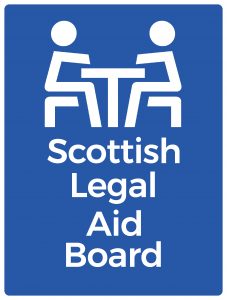 	                                                                                               Agenda Item: 06Format of the reportThis report gives a snapshot of each of the business plan projects. It allows members to assess what projects are on/off track and provides a short summary of the current delivery position, any current issues etc. The term ‘on track’ goes wider than project timescales and refers to general progress and issues – timescales, resources, external factors, risk etc. If a project is showing as amber, we are assuring the Board that there is a level of confidence that issues will not impact on the overall success of the project over its lifecycle. A relatively minor delay in overall timescales will mean the project can still be assessed as on track if there is no risk to the delivery of outputs or outcomes. A red categorisation signifies substantial issues or efforts required to bring the project back on track or project re-evaluation. Equalities considerations are a key factor in the delivery of this business plan and the corporate plan. Our reporting on the corporate plan is now more aligned with our reporting against our Equalities Outcomes. Members can see in this report which projects are also the delivery mechanism for the Equality Outcomes Plan 2021-23 and in turn the action plan we have agreed with the Equality and Human Rights Commission, therefore also giving oversight on these key elements. The project snapshots are presented in respect of the key strategic objective that they deliver against.Delivery against the Business Plan at July 2022Strategic Objective 1 - We deliver a high quality user focussed service  Strategic Objective 2 - We embed ways of working across the organisation that enhance the quality, consistency and transparency of our decisions and deliveryStrategic Objective 3 - We engage with users and delivery partners across the legal aid and justice system to inform good design of our system and services										Appendix 1Strategic Objective 1: We deliver a high quality, user focussed service Strategic Objective 2:  We embed ways of working across the organisation that enhance the quality, consistency and transparency of our decisions and deliveryStrategic Objective 3: We engage with users and delivery partners across the legal aid and justice system to inform good design of our system and servicesCross cutting Project Report to:Meeting Date:15 August 2022Report TitleBusiness Plan Update – 2022-23 Qtr 1Report CategoryIssue status:Written by:Andrew McIntosh – Corporate Support Manager Director responsible:Presented by:Andrew McIntosh Contact details:mcintoshan@slab.org.ukDelivery of Strategic ObjectivesDelivery of Strategic ObjectivesSelect the Strategic Objective(s) relevant to the issues 1. We deliver a high quality user focussed service2. We embed ways of working across the organisation that enhance the quality, consistency and transparency of our decisions and delivery3. We engage with users and delivery partners across the legal aid and justice system to inform good design of our system and servicesLink to Board or Committee RemitThe Board has reserved authority to approve SLAB’s annual business plan and is responsible for overseeing progress against its delivery.Publication of the PaperWe consider this paper is suitable for publication. However, this will need to wait until decisions have been taken about Scottish Women’s Aid funding as described in the grant funding project commentary.Previous ConsiderationPrevious ConsiderationMeetingDetailDecember 2021The Board was presented with a snapshot of current progress against the plan It was reported that although there had been an increase in the numbers of projects showing as amber since the previous report, the vast majority of projects were still generally on track. The ability to resource development and improvement work in tandem with operational duties remained a considerable challenge and was the key risk to projects not delivering outputs or outcomes as opposed to simply being delayed.The Board noted the report. May 2022The Board was with an assessment of the delivery against the 2021-22 Plan. Members welcomed the report. Congratulations were extended on the successful delivery of the new case management system. Members raised queries regarding the EHRC work, the hard deadline which needed to be met and work involved in the review of people policies. Executive SummaryThis report presents the Board with a snapshot of progress against the 2022-23 business plan. Progress in the first quarter has been generally good.Members’ attention however is drawn to the status and commentary on the grant funding project. Recent developments i.e. the likelihood that we are going to need to shift resources into the setting up of a distinct funding project with Scottish Women’s Aid means that we will not have the resource available to develop a plan for future until at least the final quarter of the year. We discussed this at Executive Team level and consider it best therefore to remove this project from this year’s plan.Report2022-23 Business Plan WorkstreamEquality Outcome Project?On track?Key OutputsCommentsRefreshing business plans for the PDSO and CLAONoYesConsultation, Business plan, EQIAOur plan is to have new business plans in place for PDSO and CLAO for 2023. We can now get on to considering this following the considerable effort that has been put into the development and launch of the new case management system. As members are aware, there have been considerable developments in the criminal legal assistance landscape in recent months, including consideration of a future role for PDSO. Having clarity on SG’s intention on criminal legal aid policy going forward will be an important factor in scoping the PDSO business plan for next yearDelivery of the EHRC Action PlanNoYesRegular update reports to EHRC, delivered action planProgress reports are required to be submitted to the EHRC at 6 monthly intervals from the date of agreement. We have just submitted our second progress report with supporting evidence to the EHRC. This includes evidence of the publication of seven EQIAs since January. We remain confident that we are on track to deliver the agreed plan and that this work is helping us to further embed equality into our policies and processes across the organisation.2022-23 Business Plan WorkstreamEquality Project?On track?Key OutputsCommentsGuidance on the Administration of Legal Aid: – Accounts, applications and financial eligibilityYesYesAgreed policy Decision Makers’ GuidanceEQIAsGood progress continues to be made on this key project, in particular with collaborative working between our policy and operational staff. We are seeing the benefits of this in the fact that the policy statements and the resultant decision makers’ guidance are well aligned. The size and complexity of project means there is the constant risk of deadline creep but this is being closely managed through regular re-planning exercises. In any case, minor delays to the overall timetable do not represent significant risks for us in themselves.  The LAPC continues to be a significant source of oversight and policy support. With its help we have recently launched a consultation on approval for unusual work in civil legal aid. The Committee has also recently grappled with some complex issues around the boundaries between A&A and ABWOR.Designing a New Working Environment (DANWE) YesYes.Agreed longer term policyScottish Government has removed all restrictions from office working. We have moved through the restriction levels and our interim policy allows staff to access the office as much as they wish.Our recent focus has been on creating an inviting office environment to carry out tasks and roles that are office based by design or choice. This will allow staff to use the most appropriate working environment to meet the best interests of the business.New workspaces have been introduced and feedback sought to ensure that we are providing workspaces that enables productive work to take place. These have include private booths, café style break out areas, collaboration space and a number of sit/stand desks.Hybrid meeting areas have been made available; including the Board Room and the second floor meeting rooms which had additional screens and docking stations provided.There are also plans for a series of trials led by staff feedback with further staff surveys to take place. This will be supported by external research on flexible and hybrid working to inform our long term position.Review of people policiesYesYesAgreed policies, EQIAsAll HR and other people related policies are currently under review and have been considered internally and by our consultants, Morton Fraser. This stage has focused on compliance with employment law and equalities. Three policies have been prioritised and a refreshed policy is out to staff consultation.The next steps are to prioritise all of the policies that have been refreshed and those that require further development work.  A programme including consultation with staff and the union going forward has been drafted. 2022-23 Business Plan WorkstreamEquality Project?On track?Key OutputsCommentsGrant funding policy developmentNoNoAgree plan for future use of fundingWe advised Members at the end of the last financial year that this project had been delayed and would carry over to 2022-23. This was primarily due to pressures on SG resources, in particular in dealing with the ongoing dispute over legal aid remuneration but also internal SG discussions on the use of grant funding projects within wider justice expenditure priorities.In a separate development, Scottish Women’s Aid have approached the Scottish Government to ask for funding for a project it wants to run in Edinburgh. Should this funding be approved by way of a grant, we are likely to be directed by Ministers to administer it. We have not been involved in these discussions and we are not yet clear on the detail of SWA’s proposal. We have advised SG that this would be a significant amount of work for us, likely over a six month period. This would mean we could not consider the approach to the use of future funding until the new year – much too late to make any changes for 2023-24. If we are indeed instructed to manage the SWA project we will remove this project as currently envisaged from the business plan.Incorporation of UNCRCNoYesImpact assessments, Revised legal aid guidanceThis work could not be progressed in 2021-22 as the Supreme Court ruled in October 2021 that certain parts of the UNCRC (Incorporation) (Scotland) Bill fell out with the competence of the Scottish Parliament. Ministers announced in October that the Bill would not become law in the form which the Parliament agreed, but that they remained committed to the incorporation of the UNCRC to the maximum extent possible as soon as practicable. The Scottish Government intends that the Bill will be reconsidered by the Scottish Parliament by the end of 2022, but it remains unclear when it will receive Royal Assent and implementation can begin.The Scottish Government’s programme of implementation runs over a three-year period. Although the position on the legislation remains subject to further parliamentary procedure, some guidance for public bodies is now being produced and we will consider that as well as continue to network with other bodies about how they are considering the issues. Develop a workforce planNoYesWorkforce planAn outline approach to gathering key assumptions and future options has been agreed.  This will start with workshops planned for September with the Executive Team and followed up with similar sessions with Managers. The output of these sessions which will be a feature at the strategy session with the Board planned for December. Supporting the Scottish Government’s follow up to the Payment PanelNoYesAdvice for SGThe future of this work has been uncertain due to the Law Society’s previous position that it did not see any value in further engagement from solicitors in further research and evidence gathering work. However, the current offer from the Scottish Government on fee increases and reforms comes with a condition that the Law Society positively engage with the work.We have now restarted discussions with the Scottish Government on a research specification and have just submitted advice to them on how data and statistics could be generated and supplied by us to inform the work and be used to stratify and define a sampling frame for the research.Supporting the development and delivery of the Scottish Government’s fee reformsYesAdvice for SGWe have carried out significant amounts of work in the past few weeks to assist the Scottish Government with the current criminal legal aid fee package for the profession. This has included modelling of costs and detailed briefings on the content and benefits of the packages. A more detailed update will be provided at the meeting.Governance Links 1Finance and ResourcesNothing additional to note. 2Risk Each project on the business plan considers risk to delivery of the project. Risks will be escalated as appropriate and significant risks flagged to the Board or relevant Committee.3Legal and ComplianceIt is a condition of our Framework Agreement with the Scottish Government that we publish our business plan. We will report to SG on progress through our corporate governance monitoring meetings.4PerformanceThe plan identifies some measures which will be reflected in reports to the Board and in the Annual Report.5Equalities ImpactEach project on the business plan will consider equalities impacts as appropriate and this has oversight by the Director of Strategic Development and the Chief Executive. The Business plan includes projects, aspects of which deliver our Equalities Outcomes and the EHRC action plan. 	6Privacy Impact and Data ProtectionN/A7Communications and EngagementProgress against the plan is published via Board papers, dependent on sensitivity. Projects will consider engagement with stakeholders as appropriate. Conclusion and next stepsThe Board is asked to consider the paper and comment on any issues. Appendices/Further ReadingAppendix 1 – Details of business plan projectsWorkstream 1: Development and Implementation of a Corporate Customer Service PolicyWorkstream 1: Development and Implementation of a Corporate Customer Service PolicyDrivers Civil Finance teams in their interactions with applicants/ members of the publicMental Health Check survey and feedback from employees.Feedback from equality organisations during our external engagement processInternal research conducted during 2017-2020 outcomes cycle and finding that we tend to respond to communication support needs on an ad hoc basisWho will benefit?All external customersActivityDevelop a corporate customer service policy based on research and current good practiceIdentify additional guidance and supporting policies that are required to ensure the policy can be effectively implemented.  Publish the policy including in suitable formats including BSL video with audio and subtitles, and easy read format.MeasuresInvolvement of stakeholders in the development of the policyMonitoring of complaintsBaselines from surveys of staff and applicants established 2021OwnerDirector of Strategic DevelopmentDurationImplementation by April 2022Workstream 2: Review of template lettersWorkstream 2: Review of template lettersDriversFeedback from Civil Applicant survey 2016 that letters were too technicalSeveral sources of evidence we reviewed cited accessible communication as important.SLAB commissioned research on our draft letters during 2017-2020 outcomes cycle that has informed the development of this work to date.Who will benefit?People involved in the legal aid processActivityOngoing testing and launch of civil legal aid letters in stagesStaff briefing sessions to coincide with staged launchPlan the review and launch letters across other aid typesMeasuresAd hoc feedback via operational teams from people who receive the letterssolicitor survey feedback OwnerDirector of OperationsDurationCivil Legal Aid letters will continue launch during 2021-22Review and launch of letters for other legal aid types expected in 2022-23 subject to planning process.Workstream 3: Improved complaints recording and reporting and use of complaints, including equality related complaints Workstream 3: Improved complaints recording and reporting and use of complaints, including equality related complaints DriversOur own experience of the limitations of the current way that we log complaints Recognition that this is a valuable source of evidence that we can better use in equality impact assessments.Who will benefit?External customers including Legal Aid Applicants, Solicitors and members of the publicActivityReview logging of complaints to improve identification of equality related complaintsDevelop and review internal guidance and procedures to support the updated SPSO model complaints procedure and changes to logging process.Determine routine reporting MeasuresEvidenced use of data in relevant equality impact assessmentsReporting in place and evidencedOwnerDirector of Strategic DevelopmentDurationBy December 2021Workstream 4 : Implementation of a new case management system for PDSO, CLAO and SCL services and development of key management metrics. This project is a precursor to full scale business plan review and will inform future design of servicesWorkstream 4 : Implementation of a new case management system for PDSO, CLAO and SCL services and development of key management metrics. This project is a precursor to full scale business plan review and will inform future design of servicesDriversOur own experience of the limitations of current data in understanding the experiences of our customers throughout the legal aid process.  This includes the amount and quality of data collected across relevant protected characteristics, how the data can be reported on and our communication about how we use the data.Case management limitations on efficiency and risk management of legal work Who will benefit?Clients and contacts of our PDSO, CLAO and SCL servicesStaff in direct servicesActivityComplete tender process for a new case management systemImplement policies for data capture and reporting Direct services to develop relevant local procedures and guidance on collecting relevant dataSet up management reports and key indicatorsUse data to inform business planning reviewsMeasuresEvidenced use of data in relevant equality impact assessments and service designReporting in place and evidencedImproved % disclosure of relevant equality dataOwnerDirector of Strategic DevelopmentDirector of PDSOHead of Service CLAOManager of the Solicitor Contact LineDurationBy April 2022 (Year one)Workstream 5: Applicants System Upgrade:  IT Development to develop applicant module in SLAB case management systems. This work is a precursor to implementation of improved gathering and use of applicant data and to support the implementation of the customer communication support needs policyWorkstream 5: Applicants System Upgrade:  IT Development to develop applicant module in SLAB case management systems. This work is a precursor to implementation of improved gathering and use of applicant data and to support the implementation of the customer communication support needs policyDriversOur own experience of the limitations of current data in understanding the experiences of our customers throughout the legal aid process.  This includes the amount and quality of data collected across relevant protected characteristics, how the data can be reported on, and our communication about how we use the data. Who will benefit?Legal Aid ApplicantsActivityLegal Aid online user experience capturedIS development of a standard applicant module for each aid typeReordering of equalities monitoring data in LAOLMeasuresOutputs – new applicant moduleOwnerDirector of Corporate Services and Accounts (IS development)DurationDevelopment of applicant module including monitoring questions is due to be complete by Spring 2022Workstream 6: GALA Project:  Review of Taxation Standards and Accounts Assessment Workstream 6: GALA Project:  Review of Taxation Standards and Accounts Assessment DriversLegal Aid Review tells us there is a desire for changeSignificant gaps in guidance for solicitors on accounts assessment Alignment to our corporate values by improving accountability and increasing transparency Evidence and experience of employees in our Accounts TeamsWho will benefit?Legal Aid applicants and Solicitors ActivityReview policy and develop decision makers guidance and solicitor guidance for the taxation standard Consultation where necessary Set out policy, decision makers guidance and solicitor guidance for all areas of accounts assessmentEquality impact assessment for accounts policies carried outMeasuresTo be determined by the equality impact assessmentIncrease in Accounts satisfaction measures in solicitor micro-surveys.OwnerDirector of Operations and Director of Corporate Services and AccountsDurationReview and development of policy statements for all areas of accounts assessment will be complete by December 2021.Implementation staggered into next business planning period. Workstream 7: GALA Project: Applications General stream  Workstream 7: GALA Project: Applications General stream  DriversLegal Aid Review tells us there is a desire for codified guidanceAlignment to our corporate values by improving accountability and increasing transparency Who will benefit?Legal Aid applicants and Solicitors ActivityReview policy and develop decision makers guidance and solicitor guidance Consultation where necessary Set out policy, decision makers guidance and solicitor guidance Equality impact assessment for applications policies carried outMeasuresTo be decided by the equality impact assessmentOwnerDirector of OperationsDuration2022-23Workstream 8 : Guidance on Administration of Legal Aid (GALA) Project:  Review of     financial assessment Workstream 8 : Guidance on Administration of Legal Aid (GALA) Project:  Review of     financial assessment DriversLegal Aid Review tells us there is a desire for changeSignificant gaps in guidance for solicitors and applicants Alignment to our corporate values by improving accountability and increasing transparency Evidence and experience of employees in our Civil Means Teams and CLAO Who will benefit?Legal Aid applicants and Solicitors ActivitySLAB operates the means assessment tests across each scheme under five different schedulesThe Legal Aid (Scotland) Act 1986Advice and Assistance (Scotland) Regulations 1996Civil Legal Aid (Scotland) Regulations 2002Children’s Legal Aid (Scotland) Regulations 2013Criminal legal Aid (Scotland) Regulations 1996The statutory framework varies in the degree to which means assessment is specified across the different schemes. Advice and Assistance, civil and children’s regulations set certain rules governing the calculations of disposable income and capital, while criminal does not. The rules differ between the schemes however and for civil and children’s, while set rules exist, wide discretion is also contained within the statute and regulations. This discretion means that a personalised assessment of each applicant is undertaken for the legal aid schemes, using information provided by the applicant and, as a consequence, limited by what information is provided as evidence. Options for reviewing the use and application of SLAB discretion will be developed in consultation with owners of alternative means of assessing income and groups representing users. MeasuresTwo key outputs: Development of new policy guidance for application of discretions Development of advice to Government for matters covered by statutory regulations, if required.OwnerDirector of Strategic Development DurationFinal quarter 2021-22Workstream 9:  Designing a New Working Environment (DANWE) – covid-19 recoveryWorkstream 9:  Designing a New Working Environment (DANWE) – covid-19 recoveryDrivers SLAB (including PDSO, SCL and CLAO) have moved almost entirely to a working from home basis, subject to exceptions for some essential tasks. As the situation evolves, SLAB needs to plan and prepare for: a limited return to offices and continued working from home for a significant number, and probable majority of staff in the medium term A phased return to office based work in accordance with public health guidance and good design of services balanced with employee preferences. Specific attention is required to support staff wellbeing during this time and in the management of the return to office based operations.  Who will benefitEmployeesActivitySeveral strands of work are already in place in response to the global pandemic and to enable a safe continuation of homeworking and return to ‘normal’.Work stream 1 - Thistle House, PDSO and CLAO office availability	 Work stream 2 - Staff Wellbeing	Work stream 3 - Health and Safety. Thistle House, PDSO and CLAO office          requirements, and Tenants of Thistle House Work stream 4 - External work protocols Work stream 5 - Long term Homeworking	Work stream 6 - SLAB Policies		Work Stream 7 - Equipment and FurnitureMeasuresImprovement in staff survey indicator related to an inclusive workplaceMaintenance or improvement of wellbeing indicators in staff surveyOngoing pulse surveys with equality groups captured to allow analysisTake up of health and wellbeing initiatives and impact of these for individualsAbsence data Efficient space utilisation and configurationOwnerDirector of Corporate Services and AccountsDuration2021-22Workstream 10: People policy review to deliver People Strategy Objectives Workstream 10: People policy review to deliver People Strategy Objectives DriversWe require a fundamental review of key people policies to drive the key themes from the People Strategy will guide our decision making as we seek toAttract the right calibre of people to help us fulfil our purpose and deliver our strategic objectivesDevelop people with the right mix of hard and soft skills to meet the current and future opportunities and challenges facing SLABRetain people to ensure continuity of service and the sharing of knowledge and expertiseReward people fairly through a combination of intrinsic and extrinsic benefitsEmpower our people to bring out the best in themselves and the best in SLAB.Who will benefit?Employees and SLAB ActivityPolicy review, development and consultation on refreshed policies. The first tranche of policies for review 2020-22 are: Special leave policyFlexible workingAbsenceParental leaveRecruitmentDignity at work MeasuresMeasures will be identified as part of policy development and equalities impacts assessment to include staff survey results, absence data, recruitment data. OwnerDirector of Corporate Services and AccountsDuration2022-23Workstream 11: Strategic Development – gathering and use of applicant equality data Full implementation dependent on applicant module This data would be used at a high level to understand trends at a strategic level and to inform strategic policy development, for example as part of the equality impact assessment process.  Workstream 11: Strategic Development – gathering and use of applicant equality data Full implementation dependent on applicant module This data would be used at a high level to understand trends at a strategic level and to inform strategic policy development, for example as part of the equality impact assessment process.  DriversEHRC Guidance – Evidence and the Public Sector Equality DutyWho will benefit?People who go through the legal aid processActivityEngagement with the Law Society of Scotland and the profession on their role in gathering this data from clientsDevelopment and publication of guidance for customers on the equality data we gather and how we use it.MeasuresImproved % disclosure across the relevant protected characteristicsAd hoc feedback from solicitorsOwnerDirector of Strategic DevelopmentDurationEngagement with the Law Society of Scotland to begin late 2021Development of guidance for customers will take place during year onePublication of guidance for customers will coincide with roll out of the applicant module which is planned for Spring 2022 (year two).Workstream 12: Grant Funding Policy development Workstream 12: Grant Funding Policy development DriversThe Legal Aid Review identified an objective of including user input into the design of services.  Most services paid for through the Legal Aid Fund are judicare, case by services, and there are few opportunities to engage users in the design of services. It is an agreed objective with Scottish Government to test user design in a new grant funding programme for 2022-23. It is also an agreed objective to consider civil justice priorities as they relate to wider Scottish Government policies on social justice and tackling inequalities in the design of services.  Who will benefit?Users of advice and legal services in a grant funded programmeActivityPolicy development including: Data analysis Stakeholder consultation User consultation Development of advice Submission of advice to Scottish GovernmentMeasuresOutput driven OwnerDirector of Strategic Development DurationAdvice submitted last quarter 2021Workstream 13: Surveys of applicants and clients Workstream 13: Surveys of applicants and clients DriversWe carry out cyclical surveys of all our main client and applicant groups- across the PDSO, CLAO, criminal applicants and civil applicants. This will provide a useful baseline for this planning period and insight into user experience to underpin activity SO 1. Who will benefit?Legal Aid Applicants and direct services of clients ActivitySurvey of criminal applicants Survey of PDSO clients Survey of civil applicantsSurvey of CLAO clients MeasuresOutputs Provides baseline for user experience OwnerDirector of Strategic Development DurationQuarters 1 &2, 2021-22Workstream 14:  Incorporation of UNCRC  Workstream 14:  Incorporation of UNCRC  Drivers The United Nations Convention on the Rights of the Child (Incorporation) (Scotland) Bill is currently at Stage 3, with implementation expected to be required within 6 months of Royal Assent Who will benefit?Child applicants and those acting on behalf of children; clients in Direct Services ActivityThe Bill is concerned with embedding the UNCRC rights into public services. As a public body we will need to consider changes to our impact assessment processes. Legal aid is currently available to allow children to enforce their rights, at present there is no indication that Scottish Government intend to change any of the tests in such cases. MeasuresRefreshed impact assessmentsAdvice to SG on impact on existing legislation OwnerTBA: DurationThe Bill is expected to receive Royal Assent this parliament thereafter there is currently a six month period for implementation of the impact assessment duty. Workstream 15  Workforce PlanningWorkstream 15  Workforce PlanningDrivers Financial Sustainability: there is a risk that reliance on vacancy management may have an adverse impact on staff capacity and the quality of services.Who will benefit?Employees, customers and BoardActivityDevelopment of a workforce plan to support the delivery of the Corporate plan.MeasuresOutputsOwnerDirector of Corporate Services Duration1st Quarter 2021-22